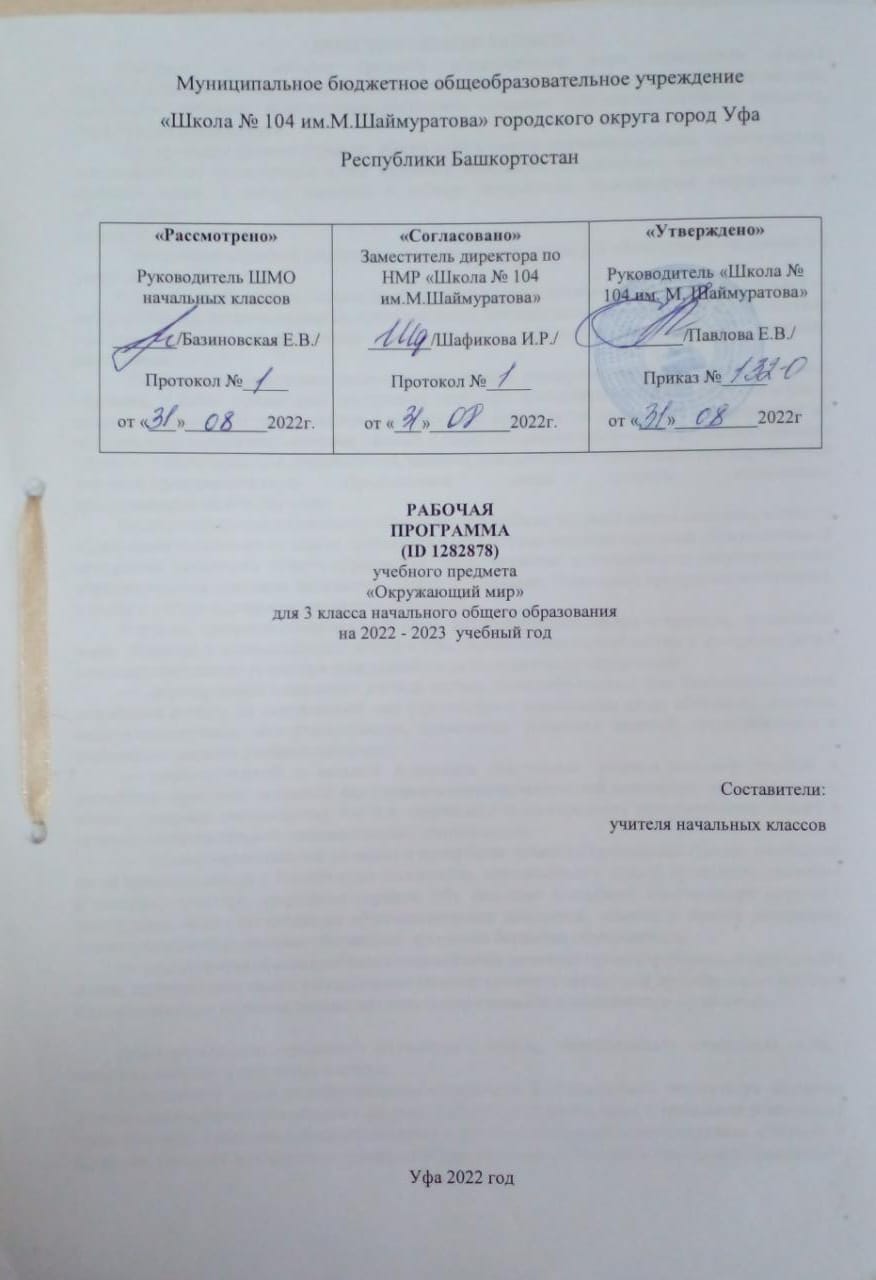 ПОЯСНИТЕЛЬНАЯ ЗАПИСКАПрограмма по учебному предмету «Окружающий мир» (предметная область «Обществознание и естествознание» («Окружающий мир») включает: пояснительную записку, содержание обучения, планируемые результаты освоения программы учебного предмета, тематическое планирование.Пояснительная записка отражает общие цели и задачи изучения предмета, характеристику психологических предпосылок к его изучению младшими школьниками; место в структуре учебного плана, а также подходы к отбору содержания, планируемым результатам и тематическому 
планированию.	Содержание обучения раскрывает содержательные линии для обязательного изучения в 3 классе начальной школы.Содержание обучения в 3 классе завершается перечнем универсальных учебных действий —познавательных, коммуникативных и регулятивных, которые возможно формировать средствами учебного  предмета  «Окружающий  мир» с   учётом   возрастных   особенностей   младших школьников.	Планируемые результаты включают личностные, метапредметные результаты за период обучения, а также предметные достижения младшего школьника за третий год обучения в начальной школе	В тематическом планировании описывается программное содержание по всем разделам содержания обучения 3 класса, а также раскрываются методы и формы организации обучения и характеристика деятельностей, которые целесообразно использовать при изучении той или иной программной темы. 	Представлены также способы организации дифференцированного обучения.Рабочая программа по предмету «Окружающий мир» на уровне 3 класса начального общего образования составлена на основе требований к результатам освоения основной образовательной программы начального общего образования, представленных в Федеральном государственном образовательном стандарте начального общего образования, Примерной программы воспитания, а также с учётом историко-культурного стандарта. Изучение предмета «Окружающий мир», интегрирующего знания о природе, предметном мире, обществе и взаимодействии людей в нём, соответствует потребностям и интересам детей младшего школьного возраста и направлено на достижение следующих целей:—  формирование целостного взгляда на мир, осознание места в нём человека на основе целостного взгляда на окружающий мир (природную и социальную среду обитания); освоение естественнонаучных, обществоведческих, нравственно этических понятий, представленных в содержании данного учебного предмета; —  развитие умений  и  навыков  применять  полученные  знания в реальной  учебной  и жизненной  практике,  связанной  как с поисково-исследовательской деятельностью (наблюдения, опыты, трудовая деятельность), так и с творческим использованием приобретённых знаний в речевой, изобразительной, художественной деятельности; —  духовно-нравственное развитие и воспитание личности гражданина России, понимание своей принадлежности к Российскому государству, определённому этносу; проявление уважения к истории, культуре, традициям народов РФ; освоение младшими школьниками мирового культурного опыта по созданию общечеловеческих ценностей, законов и правил построения взаимоотношений в социуме; обогащение духовного богатства обучающихся; —  развитие способности ребёнка к социализации на основе принятия гуманистических норм жизни, приобретение опыта эмоционально-положительного отношения к природе в соответствии с экологическими нормами поведения; становление навыков повседневного проявлениякультуры общения, гуманного отношения к людям,  уважительного  отношения  к их взглядам, мнению и индивидуальности.Центральной идеей конструирования содержания и планируемых результатов обучения является раскрытие роли человека в природе и обществе, ознакомление с правилами поведения в среде обитания и освоение общечеловеческих ценностей взаимодействия в системах «Человек и природа»,«Человек и общество», «Человек и другие люди», «Человек и познание». Важнейшей составляющей всех указанных систем является содержание, усвоение которого гарантирует формирование у обучающихся навыков здорового и безопасного образа жизни на основе развивающейся способности предвидеть результаты своих поступков и оценки возникшей ситуации.  Отбор содержания курса«Окружающий мир» осуществлён на основе следующих ведущих идей:—  раскрытие роли человека в природе и обществе; —  освоение общечеловеческих ценностей взаимодействия в системах «Человек и природа»,«Человек и общество», «Человек и другие люди», «Человек и его самость», «Человек и познание».	Общее число часов, отведённых на изучение курса «Окружающий мир» в 3 классе, составляет 68 часов (два часа в неделю).СОДЕРЖАНИЕ УЧЕБНОГО ПРЕДМЕТА 	Человек и общество 
	Общество как совокупность людей, которые объединены общей культурой и связаны друг с другом совместной деятельностью во имя общей цели. Наша Родина — Российская Федерация. Уникальные памятники культуры России, родного края. Государственная символика Российской Федерации и своего региона. Города Золотого кольца России. Народы России. Уважение к культуре, традициям своего народа и других народов, государственным символам России.Семья — коллектив близких, родных людей. Семейный бюджет, доходы и расходы семьи. Уважение к семейным ценностям.	Правила нравственного поведения в социуме. Внимание, уважительное отношение к людям с ограниченными возможностями здоровья, забота о них.	Значение труда в жизни человека и общества.   Трудолюбие как общественно значимая ценность в культуре народов России. Особенности труда людей родного края, их профессии.	Страны и народы мира. Памятники природы и культуры — символы стран, в которых они находятся.	Человек и природа 
	Методы изучения природы. Карта мира. Материки и части света. Вещество. Разнообразие веществ в окружающем мире.Примеры веществ: соль, сахар, вода, природный газ. Твёрдые тела, жидкости, газы. Простейшие практические работы с веществами, жидкостями, газами. Воздух — смесь газов.  Свойства воздуха.Значение воздуха для растений, животных, человека. Вода.  Свойства воды.  Состояния воды, её распространение в природе, значение для живых организмов и хозяйственной жизни человека.Круговорот воды в природе. Охрана воздуха, воды. Горные породы и минералы. Полезные 
ископаемые, их значение в хозяйстве человека, бережное отношение людей к полезным ископаемым. Полезные ископаемые родного края (2—3 примера).   Почва, её состав, значение для живой природы и хозяйственной жизни человека.Первоначальные представления о бактериях. Грибы: строение шляпочных грибов. Грибы съедобные и несъедобные. Разнообразие растений. Зависимость жизненного цикла организмов от условий окружающей среды. Размножение и развитие растений. Особенности питания и дыхания растений.Роль растений в природе и жизни людей, бережное отношение человека к растениям.  Условия, необходимые для жизни растения (свет, тепло, воздух, вода). Наблюдение роста растений, фиксация изменений. Растения родного края,  названия  и краткая характеристика на основе наблюдений. Охрана растений.	Разнообразие животных. Зависимость жизненного цикла организмов от условий окружающей среды. Размножение и развитие животных (рыбы, птицы, звери). Особенности питания животных.Цепи питания. Условия, необходимые для жизни животных (воздух, вода, тепло, пища). Роль животных в природе и жизни людей, бережное отношение человека к животным. Охрана животных. Животные родного края, их названия, краткая характеристика на основе наблюдений.Природные сообщества: лес, луг, пруд. Взаимосвязи в природном сообществе: растения — пища и укрытие для животных; животные — распространители плодов  и  семян  растений. Влияние человека на природные сообщества. Природные сообщества родного края (2—3 примера на основе 
наблюдений). Правила нравственного поведения в природных сообществах.Человек — часть природы. Общее представление о строении тела человека. Системы органов (опорно-двигательная, пищеварительная, дыхательная, кровеносная, нервная, органы чувств), их роль в жизнедеятельности организма. Гигиена отдельных органов и систем органов человека. Измерениетемпературы тела человека, частоты пульса.	Правила безопасной жизни 
	Здоровый образ жизни: двигательная активность (утренняя зарядка, динамические паузы), закаливание и профилактика заболеваний. Забота о здоровье и безопасности окружающих людей.Безопасность во дворе жилого дома (правила перемещения внутри двора и пересечения дворовой проезжей части, безопасные зоны электрических, газовых, тепловых подстанций и других опасных объектов инженерной инфраструктуры жилого дома, предупреждающие знаки безопасности).Правила безопасного поведения пассажира железнодорожного, водного и авиатранспорта (правила безопасного поведения на вокзалах и в аэропортах, безопасное поведение в вагоне, на борту самолёта, судна; знаки безопасности). Безопасность в Интернете (ориентирование в признаках мошеннических действий, защита персональной информации, правила коммуникации в мессенджерах и социальных группах) в условиях контролируемого доступа в Интернет. Универсальные учебные действия.Познавательные универсальные учебные действия:—  проводить несложные наблюдения в природе (сезонные изменения, поведение животных) по предложенному и самостоятельно составленному плану; на основе результатов совместных с одноклассниками наблюдений (в парах, группах) делать выводы; —  устанавливать зависимость между внешним видом, особенностями поведения и условиями жизни животного; —  определять (в процессе рассматривания объектов и явлений) существенные признаки и отношения между объектами и явлениями; —  моделировать цепи питания в природном сообществе; —  различать понятия «век», «столетие», «историческое время»; соотносить историческое событие с датой (историческим периодом).Работа с информацией:—  понимать, что работа с моделями Земли (глобус, карта) может дать полезную и интересную информацию о природе нашей планеты; —  находить на глобусе материки и океаны, воспроизводить их названия; находить на карте нашу страну, столицу, свой регион; —  читать несложные планы, соотносить условные обозначения с изображёнными объектами; —  находить по предложению учителя информацию в разных источниках — текстах, таблицах, схемах, в том числе в Интернете (в условиях контролируемого входа);—  соблюдать правила безопасности при работе в информационной среде. Коммуникативные универсальные учебные действия:—  ориентироваться в понятиях, соотносить понятия и термины с их краткой характеристикой:—  понятия и термины, связанные с социальным миром (безопасность, семейный бюджет, памятник культуры); —  понятия и термины, связанные с миром природы (планета, материк, океан, модель Земли, царство природы, природное сообщество, цепь питания, Красная книга); —  понятия и термины, связанные с безопасной жизнедеятельностью (знаки дорожногодвижения, дорожные ловушки, опасные ситуации, предвидение).—  описывать (характеризовать) условия жизни на Земле;
—  на основе сравнения объектов природы описывать схожие, различные, индивидуальные признаки; 
—  приводить примеры, кратко характеризовать представителей разных царств природы; —  называть признаки (характеризовать) животного (растения) как живого организма; —  описывать (характеризовать) отдельные страницы истории нашей страны (в пределах изученного).Регулятивные универсальные учебные действия:
—  планировать шаги по решению учебной задачи, контролировать свои действия (при небольшой помощи учителя); 
—  устанавливать причину возникающей трудности или ошибки, корректировать свои действия.Совместная деятельность:
—  участвуя в совместной деятельности, выполнять роли руководителя (лидера), подчинённого; —  справедливо оценивать результаты деятельности участников, положительно реагировать на советы и замечания в свой адрес; 
—  выполнять правила совместной деятельности, признавать право другого человека иметь собственное суждение, мнение; 
—  самостоятельно разрешать возникающие конфликты с учётом этики общения. ПЛАНИРУЕМЫЕ ОБРАЗОВАТЕЛЬНЫЕ РЕЗУЛЬТАТЫ	Изучение предмета "Окружающий мир" в 3 классе направлено на достижение обучающимися личностных, метапредметных и предметных результатов освоения учебного предмета.ЛИЧНОСТНЫЕ РЕЗУЛЬТАТЫ	Личностные результаты изучения предмета «Окружающий мир» характеризуют готовность обучающихся руководствоваться традиционными российскими социокультурными и духовно-нравственными ценностями, принятыми в обществе правилами и нормами поведения и должны отражать приобретение первоначального опыта деятельности обучающихся, в части: 
	Гражданско-патриотического воспитания:—  становление ценностного отношения к своей Родине - России; понимание особой роли многонациональной России в современном мире; —  осознание своей этнокультурной и российской гражданской идентичности, принадлежности к российскому народу, к своей национальной общности; —  сопричастность к прошлому, настоящему и будущему своей страны и родного края; проявление интереса к истории и многонациональной культуре своей страны, уважения к своему и другим народам; —  первоначальные представления о человеке как члене общества, осознание прав и ответственности человека как члена общества.Духовно-нравственного воспитания:—  проявление культуры общения, уважительного отношения к людям, их взглядам, признанию их индивидуальности; —  принятие существующих в обществе нравственно-этических норм поведения и правил межличностных отношений, которые строятся на проявлении гуманизма, сопереживания, уважения и доброжелательности; —  применение правил совместной деятельности, проявление способности договариваться, неприятие любых форм поведения, направленных на причинение физического и морального вреда другим людям.Эстетического воспитания:—  понимание особой роли России в развитии общемировой художественной культуры, проявление уважительного отношения, восприимчивости и интереса к разным видам искусства, традициям и творчеству своего и других народов; —  использование полученных знаний в продуктивной и преобразующей деятельности, в разных видах художественной деятельности.Физического воспитания, формирования культуры здоровья и эмоционального благополучия:—  соблюдение правил организации здорового и безопасного (для себя и других людей) образа жизни; выполнение правил безопасного поведении в окружающей среде (в том числе 
информационной); —  приобретение опыта эмоционального отношения к среде обитания, бережное отношение к физическому и психическому здоровью.Трудового воспитания:—  осознание ценности трудовой деятельности в жизни человека и общества, ответственное потребление и бережное отношение к результатам труда, навыки участия в различных видах трудовой деятельности, интерес к различным профессиям.Экологического воспитания:—  осознание роли человека в природе и обществе, принятие экологических норм поведения, бережного отношения к природе, неприятие действий, приносящих ей вред.Ценности научного познания:—  ориентация в деятельности на первоначальные представления о научной картине мира; —  осознание ценности познания, проявление познавательного интереса, активности, инициативности, любознательности и самостоятельности в обогащении своих знаний, в том числе с использованием различных информационных средств.МЕТАПРЕДМЕТНЫЕ РЕЗУЛЬТАТЫПознавательныеуниверсальные учебные действия: 1)  Базовые логические действия:—  понимать целостность окружающего мира (взаимосвязь природной и социальной среды обитания), проявлять способность ориентироваться в изменяющейся действительности; —  на основе наблюдений доступных объектов окружающего мира устанавливать связи и зависимости между объектами (часть - целое; причина - следствие; изменения во времени и в пространстве); —  сравнивать объекты окружающего мира, устанавливать основания для сравнения, устанавливать аналогии; —  объединять части объекта (объекты) по определённому признаку; —  определять существенный признак для классификации, классифицировать предложенные объекты; —  находить закономерности и противоречия в рассматриваемых фактах, данных и наблюдениях на основе предложенного алгоритма; —  выявлять недостаток информации для решения учебной (практической) задачи на основе предложенного алгоритма2)  Базовые исследовательские действия:—  проводить (по предложенному и самостоятельно составленному плану или выдвинутому предположению) наблюдения, несложные опыты; проявлять интерес к экспериментам, проводимым под руководством учителя; —  определять разницу между реальным и желательным состоянием объекта (ситуации) на основе предложенных вопросов; —  формулировать с помощью учителя цель предстоящей работы, прогнозировать возможное развитие процессов, событий и последствия в аналогичных или сходных ситуациях; —  моделировать ситуации на основе изученного материала о связях в природе (живая и неживая природа, цепи питания; природные зоны), а также в социуме (лента времени; поведение и егопоследствия; коллективный труд и его результаты и др. ); —  проводить по предложенному плану опыт, несложное исследование по установлению особенностей объекта изучения и связей между объектами (часть — целое, причина —следствие); —  формулировать выводы и подкреплять их доказательствами на основе результатов проведённого наблюдения (опыта, измерения, исследования).3)  Работа с информацией:—  использовать различные источники для поиска информации, выбирать источник получения информации с учётом учебной задачи; —  согласно заданному алгоритму находить в предложенном источнике информацию, представленную в явном виде; —  распознавать достоверную и недостоверную информацию самостоятельно или на основе предложенного учителем способа её проверки; —  находить и использовать для решения учебных задач текстовую, графическую, аудиовизуальную информацию; —  читать и интерпретировать графически представленную информацию (схему, таблицу, иллюстрацию); —  соблюдать правила информационной безопасности в условиях контролируемого доступа в Интернет (с помощью учителя); —  анализировать и создавать текстовую, видео, графическую, звуковую информацию в соответствии с учебной задачей;—  фиксировать полученные результаты в текстовой форме (отчёт, выступление, высказывание) и графическом виде (рисунок, схема, диаграмма).Коммуникативные универсальные учебные действия:—  в процессе диалогов задавать вопросы, высказывать суждения, оценивать выступления участников; —  признавать возможность существования разных точек зрения; корректно и аргументированно высказывать своё мнение; приводить доказательства своей правоты; —  соблюдать правила ведения диалога и дискуссии; проявлять уважительное отношение к собеседнику; —  использовать смысловое чтение для определения темы, главной мысли текста о природе, социальной жизни, взаимоотношениях и поступках людей; —  создавать устные и письменные тексты (описание, рассуждение, повествование); —  конструировать обобщения и выводы на основе полученных результатов наблюдений и опытной работы, подкреплять их доказательствами; —  находить ошибки и восстанавливать деформированный текст об изученных объектах и явлениях природы, событиях социальной жизни; —  готовить небольшие публичные выступления с возможной презентацией (текст, рисунки, фото, плакаты и др. ) к тексту выступления.Регулятивные универсальные учебные действия: 1)  Самоорганизация:—  планировать самостоятельно или с небольшой помощью учителя действия по решению учебной задачи; —  выстраивать последовательность выбранных действий и операций.2)  Самоконтроль:—  осуществлять контроль процесса и результата своей деятельности; —  находить ошибки в своей работе и устанавливать их причины; корректировать свои действия при необходимости (с небольшой помощью учителя); —  предвидеть возможность возникновения трудностей и ошибок, предусматривать способы их предупреждения, в том числе в житейских ситуациях, опасных для здоровья и жизни.3)  Самооценка:—  объективно оценивать результаты своей деятельности, соотносить свою оценку с оценкой учителя; —  оценивать целесообразность выбранных способов действия, при необходимости корректировать их.Совместная деятельность:—  понимать значение коллективной деятельности для успешного решения учебной 
(практической) задачи; активно участвовать в формулировании краткосрочных и долгосрочных целей совместной деятельности (на основе изученного материала по окружающему миру); —  коллективно строить действия по достижению общей цели: распределять роли, договариваться, обсуждать процесс и результат совместной работы; —  проявлять готовность руководить, выполнять поручения, подчиняться; —  выполнять правила совместной деятельности: справедливо распределять и оценивать работу каждого участника; считаться с наличием разных мнений; не допускать  конфликтов, при их возникновении мирно разрешать без участия взрослого; —  ответственно выполнять свою часть работы.ПРЕДМЕТНЫЕ РЕЗУЛЬТАТЫК концу обучения в 3 классе обучающийся научится:—  различать государственную символику Российской Федерации (гимн, герб, флаг); проявлять уважение к государственным символам России и своего региона; —  проявлять уважение к семейным ценностям и традициям, традициям своего народа и других народов; соблюдать правила нравственного поведения в социуме; —  приводить примеры памятников природы, культурных объектов и достопримечательностей родного края; столицы России, городов РФ с богатой историей и культурой; российских центров декоративно-прикладного искусства; проявлять интерес и уважение к истории и культуре народов России; —  показывать на карте мира материки, изученные страны мира; —  различать расходы и доходы семейного бюджета; 
—  распознавать изученные объекты природы по их описанию, рисункам и фотографиям, различать их в окружающем мире; 
—  проводить по предложенному плану или инструкции небольшие опыты с природными объектами с использованием простейшего лабораторного оборудования и измерительных приборов; соблюдать безопасность проведения опытов; 
—  группировать изученные объекты живой и неживой природы, проводить простейшую классификацию;
—  сравнивать по заданному количеству признаков объекты живой и неживой природы; —  описывать на основе предложенного плана изученные объекты и явления природы, выделяя их существенные признаки и характерные свойства; 
—  использовать различные  источники  информации  о  природе и обществе для поиска и извлечения информации, ответов на вопросы; 
—  использовать знания о взаимосвязях в природе, связи человека и природы для объяснения простейших явлений и процессов в природе, организме человека; 
—  фиксировать результаты наблюдений, опытной работы, в процессе коллективной 
деятельности обобщать полученные результаты и делать выводы; 
—  создавать по заданному плану собственные развёрнутые высказывания о природе, человеке и обществе, сопровождая выступление иллюстрациями (презентацией);
—  соблюдать правила безопасного поведения пассажира железнодорожного, водного и авиатранспорта; 
—  соблюдать периодичность двигательной активности и профилактики заболеваний; 
—  соблюдать правила безопасного поведения во дворе жилого дома; 
—  соблюдать правила нравственного поведения на природе; 
—  безопасно использовать персональные данные в условиях контролируемого доступа в Интернет; ориентироваться в возможных мошеннических действиях при общении в 
мессенджерах.ТЕМАТИЧЕСКОЕ ПЛАНИРОВАНИЕ ПОУРОЧНОЕ ПЛАНИРОВАНИЕУЧЕБНО-МЕТОДИЧЕСКОЕ ОБЕСПЕЧЕНИЕ ОБРАЗОВАТЕЛЬНОГО ПРОЦЕССА ОБЯЗАТЕЛЬНЫЕ УЧЕБНЫЕ МАТЕРИАЛЫ ДЛЯ УЧЕНИКАОкружающий мир (в 2 частях), 3 класс /Плешаков А.А., Новицкая М.Ю., Акционерное общество «Издательство «Просвещение»; 
МЕТОДИЧЕСКИЕ МАТЕРИАЛЫ ДЛЯ УЧИТЕЛЯМетодические рекомендации 
поурочное планированиеЦИФРОВЫЕ ОБРАЗОВАТЕЛЬНЫЕ РЕСУРСЫ И РЕСУРСЫ СЕТИ ИНТЕРНЕТРЭШ https://resh.edu.ru/ 
Инфоурокhttps://infourok.ru/ 
Единая коллекция цифровых образовательных ресурсов http://school-collection.edu.ru/МАТЕРИАЛЬНО-ТЕХНИЧЕСКОЕ ОБЕСПЕЧЕНИЕ ОБРАЗОВАТЕЛЬНОГО ПРОЦЕССАУЧЕБНОЕ ОБОРУДОВАНИЕМир природы. Познавательные материалы об окружающем мире. Начальная школа 1-4 классы Компакт-диск «Окружающий мир 4 класс»
Компакт-диск «Детская энциклопедия подводного мира»
Компакт-диск «Анатомия для детей» 
Компакт-диск «Веселый зоопарк»
Компакт-диск «Детская энциклопедия о животных»
Компакт-диск «Занимательная наука. Вещества и их свойства»
Компакт-диск «Моё тело. Как оно устроено?»
Компакт-диск «Правила дорожного движения для детей»
Компакт-диск «Природа и человек. Естествознание для начальной школы»
Компакт-диск «Природа России»
Таблицы демонстрационные «Окружающий Мир»ОБОРУДОВАНИЕ ДЛЯ ПРОВЕДЕНИЯ ЛАБОРАТОРНЫХ, ПРАКТИЧЕСКИХ РАБОТ, ДЕМОНСТРАЦИЙНабор муляжей овощей 
Набор муляжей грибов 
Набор муляжей фруктов 
Учебная карта «Карта полушарий» 
Учебная карта «Природные зоны России» 
Учебная карта «Российская Федерация» (физическая)№
п/пНаименование разделов и тем программыКоличествочасовКоличествочасовКоличествочасовДата 
изученияВиды деятельностиВиды, 
формы 
контроляЭлектронные 
(цифровые) 
образовательные ресурсы№
п/пНаименование разделов и тем программывсегоконтрольные работыпрактические работыДата 
изученияВиды деятельностиВиды, 
формы 
контроляЭлектронные 
(цифровые) 
образовательные ресурсыРаздел 1. Человек и общество.Раздел 1. Человек и общество.Раздел 1. Человек и общество.Раздел 1. Человек и общество.Раздел 1. Человек и общество.Раздел 1. Человек и общество.Раздел 1. Человек и общество.Раздел 1. Человек и общество.Раздел 1. Человек и общество.1.1.Общество — совокупность людей, которые объединены общей культурой и связаны друг с другом совместной деятельностью во имя общей цели.100Рассказ учителя, рассматривание иллюстраций на тему: «Что такое общество»;Устный
опрос;https://infourok.ru/1.2.Наша Родина — Российская Федерация —многонациональная страна.200Просмотр и обсуждение иллюстраций, видеофрагментов и других материалов (по выбору) на тему: «Жизнь народов нашей страны»;Устный
опрос;https://infourok.ru/1.3.Особенности жизни, быта, культуры народов РФ.200Ролевая игра по теме «Встречаем гостей из разных республик РФ»: рассказы гостей об их крае и народах, рассказы для гостей о родном крае;Устный
опрос;https://infourok.ru/1.4.Уникальные памятники культуры (социальные и природные объекты) России, родного края.201Работа в группе: чтение текстов учебника и использование полученной информации для подготовки собственного рассказа о памятниках культуры России;Устный
опрос; 
Практическаяработа;https://infourok.ru/1.5.Города Золотого кольца России.201Моделирование маршрута по Золотому кольцу с использованием фотографий достопримечательностей, сувениров и т.д.;Устный
опрос; 
Практическаяработа;https://infourok.ru/1.6.Государственная символика Российской Федерации (гимн, герб, флаг) и своего региона.201Просмотр и обсуждение иллюстраций, видеофрагментов и других материалов (по выбору) на тему: «Жизнь народов нашей страны»;Устный
опрос; 
Практическаяработа;https://infourok.ru/1.7.Уважение к культуре, истории, традициям своего народа и других народов.201Ролевая игра по теме «Встречаем гостей из разных республик РФ»: рассказы гостей об их крае и народах, рассказы для гостей о родном крае;Устный
опрос; 
Практическаяработа;https://infourok.ru/1.8.Семья — коллектив близких, родных людей. Поколения в семье.101Учебный диалог по теме «Для чего создаётся семья», «Почему семью называют коллективом»;Устный
опрос; 
Практическаяработа;https://infourok.ru/1.9.Взаимоотношения в семье: любовь, доброта, внимание, поддержка.100Работа в группах: коллективный ответ на вопрос «Какие бывают семьи?»;Устный
опрос;https://infourok.ru/1.10.Семейный бюджет, доходы и расходы семьи.100Рассказ учителя: «Что такое семейный бюджет»; Беседа по теме «Доходы и расходы семьи»;Устный
опрос;https://infourok.ru/1.11.Страны и народы мира на карте.201Практическая работа с картой: страны мира. Работа в группах: самостоятельное составление описания любой страны или народа мира (с использованием дополнительной литературы и Интернета);Устный
опрос; 
Практическаяработа;https://infourok.ru/1.12Памятники природы и культуры — символы стран, в которых они находятся.211«Путешествие по странам мира» (достопримечательности отдельных стран мира, по выбору детей): рассматривание видеоматериалов, слайдов, иллюстраций;Устный 
опрос; 
Контрольная работа; 
Практическая работа;https://infourok.ru/Итого по разделуИтого по разделу20Раздел 2. Человек и природа.Раздел 2. Человек и природа.Раздел 2. Человек и природа.Раздел 2. Человек и природа.Раздел 2. Человек и природа.Раздел 2. Человек и природа.Раздел 2. Человек и природа.Раздел 2. Человек и природа.Раздел 2. Человек и природа.2.1.Вещество.  Разнообразие веществ в окружающем мире. Твёрдые тела, жидкости, газы, их свойства.202Практические работы (наблюдение и опыты) с веществами: текучесть, растворимость, окрашиваемость и др.;Устный
опрос; 
Практическаяработа;https://infourok.ru/2.2.Воздух — смесь газов. Свойства  воздуха. Значениедляжизни.201Демонстрация учебных экспериментов: состояния воды, свойства воздуха;Устный
опрос; 
Практическаяработа;https://infourok.ru/2.3.Вода. Свойства воды.Состояния воды, её распространение в природе, значение для жизни. Круговоротводы в природе.312Демонстрация учебных экспериментов: состояния воды, свойства воздуха;Устный 
опрос; 
Контрольная работа; 
Практическая работа;https://infourok.ru/2.4.Охрана воздуха, воды.200Демонстрация учебных экспериментов: состояния воды, свойства воздуха;Устный
опрос; 
Практическаяработа;https://infourok.ru/2.5.Горные породы и минералы. Полезные ископаемые, их значение в хозяйстве человека.Полезные ископаемые родного края.303Практические работы: горные породы и минералы — название, сравнение, описание;Устный
опрос; 
Практическаяработа;https://infourok.ru/2.6.Почва, её состав, значение для живой природы и хозяйственной деятельности  человека.302Экскурсия: почвы (виды, состав, значение для жизни природы и хозяйственной деятельности людей);Устный 
опрос; 
Практическая работа; 
Тестирование;https://infourok.ru/2.7.Царства природы. Бактерии, общее представление.  Грибы: строение шляпочного гриба; съедобные и несъедобные грибы.201Рассказ учителя (чтение текста учебника) о бактериях; Рассматривание и описание особенностей внешнего вида бактерий;Устный
опрос; 
Практическаяработа;https://infourok.ru/2.8.Разнообразие растений. Зависимость жизненного цикла организмов от условий окружающей  среды.201Рассказ учителя: «Чем грибы отличаются от растений»; Работа в группе: классификация растений из списка, который предложили одноклассники;Устный
опрос; 
Практическаяработа;https://infourok.ru/2.9.Размножение и развитие растений. Особенности питания и дыхания растений.101Практическая работа в паре по теме «Размножения растений (побегом, листом, семе нами)»;Устный
опрос; 
Практическаяработа;https://infourok.ru/2.10.Роль растений  в  природе и жизни людей, бережное отношение человека к растениям.101Охраняемые растения родного края (наблюдение, рассматривание иллюстраций);Устный
опрос; 
Практическаяработа;https://infourok.ru/2.11.Условия, необходимые для жизни растения (свет, тепло, воздух, вода). Наблюдениеростарастений, фиксация изменений.101Коллективное создание схемы по теме «Условия жизни растений»;Устный
опрос; 
Практическаяработа;https://infourok.ru/2.12Растения родного края, названия и краткая характеристика. Охранарастений.101Охраняемые растения родного края (наблюдение, рассматривание иллюстраций);Устный
опрос; 
Практическаяработа;https://infourok.ru/2.13Разнообразие животных. Зависимость жизненного цикла организмов от условий окружаю щей среды.200Дидактическая игра по теме «Каких животных мы знаем»; Коллективное составление схемы по теме «Разнообразие животных»;Устный
опрос; 
Тестирование;https://infourok.ru/2.14.Размножение и развитие животных (рыбы, птицы, звери, пресмыкающиеся, земноводные).100Работа в парах: характеристика животных по способу 
размножения (на основе справочной литературы), подготовка презентации;Устный
опрос;https://infourok.ru/2.15.Особенности питания животных. Цепи питания. Условия, необходимые для жизни животных (воздух, вода, тепло, пища).100Учебный диалог по теме «Как животные питаются»; Составление и анализ цепей питания;Устный
опрос;https://infourok.ru/2.16.Роль животных в природе и жизни людей, бережное отношение человека к животным. Охранаживотных.100Рассказ учителя по теме «Как человек одомашнил животных»;Устный
опрос;https://infourok.ru/2.17.Животные родного края, их названия.100Просмотр и обсуждение иллюстраций, видеофрагментов и других материалов (по выбору) на тему «Охрана животных»;Устный
опрос;https://infourok.ru/2.18.Природные сообщества: лес, луг, пруд. Взаимосвязи в природномсообществе.100Работа со словарём: определение значения слова «сообщество»;Устный
опрос;https://infourok.ru/2.19.Создание человеком природных сообществ для хозяйственной деятельности, получения продуктов питания (поле, сад, огород).100Рассказ учителя по теме «Что такое природное сообщество» ; Сравнение понятий: естественные сообщества, искусственные сообщества;Устный
опрос; 
Тестирование;https://infourok.ru/2.20.Природные сообщества родного края.0.500Рассказ учителя по теме «Что такое природное сообщество» ;Устный
опрос;https://infourok.ru/2.21.Правила поведения в лесу, на водоёме, на лугу.0.500Обсуждение ситуаций, раскрывающих правила положительного и отрицательного отношения к природе;Устный
опрос;https://infourok.ru/2.22.Человек  —  часть  природы. Общее представление о строении тела человека.0.500Обсуждение текстов учебника, объяснения учителя: «Строение тела человека»;Устный
опрос;https://infourok.ru/2.23.Системы органов (опорно-двигательная, пищеварительная, дыхательная, кровеносная, нервная, органы чувств),  их роль в жизнедеятельности организма.0.500Рассматривание схемы строения тела человека: называние, описание функций разных систем органов;Устный
опрос;https://infourok.ru/2.24.Гигиена отдельных органов и систем органов человека.101Практическая работа по теме «Измерение температуры тела и частоты пульса»;Устный
опрос;https://infourok.ru/2.25.Измерение температуры тела человека, частоты пульса.100Обсуждение текстов учебника, объяснения учителя: «Строение тела человека»;Устный
опрос; 
Тестирование;https://infourok.ru/Итого по разделуИтого по разделу35Раздел 3. Правила безопасной жизни.Раздел 3. Правила безопасной жизни.Раздел 3. Правила безопасной жизни.Раздел 3. Правила безопасной жизни.Раздел 3. Правила безопасной жизни.Раздел 3. Правила безопасной жизни.Раздел 3. Правила безопасной жизни.Раздел 3. Правила безопасной жизни.Раздел 3. Правила безопасной жизни.3.1.Здоровый  образ  жизни;  забота о здоровье и безопасности окружающих людей.100Анализ ситуаций по теме «Что может произойти, если…»;Устный
опрос;https://infourok.ru/3.2.Безопасность во дворе жилого дома (внимание к зонам электрических, газовых, тепловых подстанций и других опасных объектов; предупреждающие знаки безопасности).201Практическая работа по теме «Рассматривание знаков (опасно, пожароопасно, взрывоопасно; внимание — автопогрузчик; электрический ток; малозаметное препятствие; падение с высоты), коллективное объяснение их значения»;Устный
опрос;https://infourok.ru/3.3.Транспортная безопасность пассажира разных видов транспорта, правила поведения на вокзалах, в аэропортах, на борту самолёта, судна.200Рассказ учителя по теме «Правила поведения в транспорте, на вокзалах, в аэропортах, на борту самолета, судна»;Устный
опрос;https://infourok.ru/3.4.Безопасность в Интернете (ориентировка в признаках мошенничества в сети; защита персональной информации) в условиях контролируемого доступа в Интернет.210Учебный диалог по теме «Как обеспечить безопасность при работе в Интернете»;Устный
опрос; 
Контрольнаяработа;https://infourok.ru/Итого по разделуИтого по разделу7Резервное времяРезервное время6ОБЩЕЕ КОЛИЧЕСТВО ЧАСОВ ПО ПРОГРАММЕОБЩЕЕ КОЛИЧЕСТВО ЧАСОВ ПО ПРОГРАММЕ68325№
п/пТема урокаКоличество часовКоличество часовКоличество часовДата 
изученияВиды, 
формы 
контроля№
п/пТема урокавсего контрольные работыпрактические работыДата 
изученияВиды, 
формы 
контроля1.Методы изучения природы Человек и природа.Вещество. Разнообразие 
веществ в окружающем мире.Твёрдые тела, жидкости, 
газы, их свойства.Воздух —смесь газов. Свойства 
воздуха. Значение для 
жизни.Вода. Свойства воды.Состоянияводы, её 
распространение в природе, значение для 
жизни.Круговорот воды в природе.Охрана воздуха, 
воды. Горные породы и 
минералы. Полезные 
ископаемые, их значение в хозяйстве человека.Полезные ископаемые 
родного края (2—3 примера).Почва, её состав, значение для живой природы и 
хозяйственной деятельности человека10101.09Устный 
опрос; 
Практическая работа;2.Тело, вещество, частица Человек и природа.Вещество. Разнообразие 
веществ в окружающем мире.Твёрдые тела, жидкости, 
газы, их свойства. Воздух —смесь газов. Свойства 
воздуха. Значение для 
жизни.Вода. Свойства воды.Состоянияводы, её 
распространение в природе, значение для 
жизни.Круговорот воды в природе.Охрана воздуха, 
воды. Горные породы и 
минералы. Полезные 
ископаемые, их значение в хо-зяйстве человека.Полезные ископаемые 
родного края (2—3 примера).Почва, её состав, значение для живой природы и 
хозяйственной деятельности человека10006.09Устный 
опрос;3.Разнообразие веществ Человек и природа.Вещество. Разнообразие 
веществ в окружающем мире.Твёрдые тела, жидкости, 
газы, их свойства.Воздух —смесь газов. Свойства 
воздуха. Значение для 
жизни. Вода. Свойства воды.Состояния воды, её 
распространение в природе, значение для 
жизни.Круговорот воды в природе.Охрана воздуха, 
воды. Горные породы и 
минералы. Полезные 
ископаемые, их значение в хо-зяйстве человека.Полезные ископаемые 
родного края (2—3 примера).Почва, её состав, значение для живой природы и 
хозяйственной деятельности человека10108.09Устный 
опрос; 
Практическая работа;4.Физические и химические явления природы Человек и природа. Вещество.Разнообразие веществ в 
окружающем мире. Твёрдые тела, жидкости, газы, их 
свойства.Воздух — смесь 
газов. Свойства воздуха.Значение для жизни.Вода.Свойства воды.Состоянияводы, её 
распространение в природе, значение для 
жизни.Круговорот воды в природе.Охрана воздуха, 
воды. Горные породы и 
минералы. Полезные 
ископаемые, их значение в хо-зяйстве человека.Полезные ископаемые 
родного края (2—3 примера).Почва, её состав, значение для живой природы и 
хозяйственной деятельности человека10113.09Устный 
опрос; 
Практическая работа;5.Вода и её состояния Человек и природа. Вещество.Разнообразие веществ в 
окружающем мире. Твёрдые тела, жидкости, газы, их 
свойства.Воздух — смесь 
газов. Свойства воздуха.Значение для жизни.Вода.Свойства воды.Состоянияводы, её 
распространение в природе, значение для 
жизни.Круговорот воды в природе.Охрана воздуха, 
воды. Горные породы и 
минералы. Полезные 
ископаемые, их значение в хо-зяйстве человека.Полезные ископаемые 
родного края (2—3 примера).Почва, её состав, значение для живой природы и 
хозяйственной деятельности человека10115.09Устный 
опрос; 
Практическая работа;6.Свойства воды Человек и природа. Вещество.Разнообразие веществ в 
окружающем мире. Твёрдые тела, жидкости, газы, их 
свойства.Воздух — смесь 
газов. Свойства воздуха.Значение для жизни.Вода.Свойства воды.Состоянияводы, её 
распространение в природе, значение для 
жизни.Круговорот воды в природе.Охрана воздуха, 
воды. Горные породы и 
минералы. Полезные 
ископаемые, их значение в хо-зяйстве человека.Полезные ископаемые 
родного края (2—3 примера).Почва, её состав, значение для живой природы и 
хозяйственной деятельности человека.10120.09Устный 
опрос; 
Практическая работа;7.Круговорот воды в природе Человек и природа.Вещество. Разнообразие 
веществ в окружающем мире.Твёрдые тела, жидкости, 
газы, их свойства.Воздух —смесь газов. Свойства 
воздуха. Значение для 
жизни.Вода. Свойства воды.Состояния воды, её 
распространение в природе, значение для 
жизни.Круговорот воды в природе.Охрана воздуха, 
воды. Горные породы и 
минералы. Полезные 
ископаемые, их значение в хо-зяйстве человека.Полезные ископаемые 
родного края (2—3 примера).Почва, её состав, значение для живой природы и 
хозяйственной деятельности человека10122.09Устный 
опрос; 
Практическая работа;8.Береги воду Человек и природа. Вещество.Разнообразие веществ в 
окружающем мире. Твёрдые тела, жидкости, газы, их 
свойства.Воздух — смесь 
газов. Свойства воздуха.Значение для жизни.Вода.Свойства воды.Состоянияводы, её 
распространение в природе, значение для 
жизни.Круговорот воды в природе.Охрана воздуха, 
воды. Горные породы и 
минералы. Полезные 
ископаемые, их значение в хо-зяйстве человека.Полезные ископаемые 
родного края (2—3 примера).Почва, её состав, значение для живой природы и 
хозяйственной деятельности человека10127.09Устный 
опрос; 
Практическая работа;9.Береги воду Человек и природа. Вещество.Разнообразие веществ в 
окружающем мире. Твёрдые тела, жидкости, газы, их 
свойства.Воздух — смесь 
газов. Свойства воздуха.Значение для жизни.Вода.Свойства воды.Состоянияводы, её 
распространение в природе, значение для 
жизни.Круговорот воды в природе.Охрана воздуха, 
воды. Горные породы и 
минералы. Полезные 
ископаемые, их значение в хо-зяйстве человека.Полезные ископаемые 
родного края (2—3 примера).Почва, её состав, значение для живой природы и 
хозяйственной деятельности человека10129.09Устный 
опрос; 
Практическая работа;10.Охрана воздуха Человек и природа. Вещество.Разнообразие веществ в 
окружающем мире. Твёрдые тела, жидкости, газы, их 
свойства.Воздух — смесь 
газов. Свойства воздуха.Значение для жизни.Вода.Свойства воды.Состоянияводы, её 
распространение в природе, значение для 
жизни. Круговорот воды в природе.Охрана воздуха, 
воды. Горные породы и 
минералы. Полезные 
ископаемые, их значение в хозяйстве человека.Полезные ископаемые 
родного края (2—3 примера).Почва, её состав, значение для живой природы и 
хозяйственной деятельности человека10104.10Устный 
опрос; 
Практическая работа;11.Что такое почва и из чего она состоит Человек и природа.Вещество. Разнообразие 
веществ в окружающем мире.Твёрдые тела, жидкости, 
газы, их свойства.Воздух —смесь газов. Свойства 
воздуха. Значение для 
жизни.Вода. Свойства воды.Состоянияводы, её 
распространение в природе, значение для 
жизни.Круговорот воды в природе.Охрана воздуха, 
воды. Горные породы и 
минералы. Полезные 
ископаемые, их значение в хо-зяйстве человека.Полезные ископаемые 
родного края (2—3 примера).Почва, её состав, значение для живой природы и 
хозяйственной деятельности человека10006.10Устный 
опрос; 
Практическая работа;12.Какие бывают почвы.Человек и природа.Вещество. Разнообразие 
веществ в окружающем мире.Твёрдые тела, жидкости, 
газы, их свойства.Воздух —смесь газов. Свойства 
воздуха. Значение для 
жизни.Вода. Свойства воды.Состоянияводы, её 
распространение в природе, значение для 
жизни.Круговорот воды в природе.Охрана воздуха, 
воды. Горные породы и 
минералы. Полезные 
ископаемые, их значение в хо-зяйстве человека.Полезные ископаемые 
родного края (2—3 примера).Почва, её состав, значение для живой природы и 
хозяйственной деятельности человека10113.10Устный 
опрос; 
Практическая работа;13.Охрана почв Человек и природа. Вещество.Разнообразие веществ в 
окружающем мире. Твёрдые тела, жидкости, газы, их 
свойства.Воздух — смесь 
газов. Свойства воздуха.Значение для жизни.Вода.Свойства воды.Состоянияводы, её 
распространение в природе, значение для 
жизни.Круговорот воды в природе.Охрана воздуха, 
воды. Горные породы и 
минералы. Полезные 
ископаемые, их значение в хо-зяйстве человека.Полезные ископаемые 
родного края (2—3 примера).Почва, её состав, значение для живой природы и 
хозяйственной деятельности человека10118.10Устный 
опрос; 
Практическая работа;14.Царство растений.Разнообразие мира растений Человек и природа. Царства природы. Бактерии, общее представление.Грибы: 
строение шляпочного гриба; съедобные и несъедобные грибы. Разнообразие 
растений. Зависимость 
жизненного цикла 
организмов от условий 
окружающей среды.Размножение и развитие 
растений. Особенности 
питания и дыхания растений.Роль растений в природе и 
жизни людей, бережное 
отношение человека к 
растениям. Условия, 
необходимыедля жизни 
растения (свет, тепло, воздух, вода). Наблюдение роста 
растений, фиксация 
изменений. Растенияродногокрая, названия и краткая 
характеристика. Охрана 
растений10120.10Устный 
опрос; 
Практическая работа;15.Царство растений. Органы растений Человек и природа. Царства природы. Бактерии, общее представление.Грибы: строение шляпочного гриба; съедобные и несъедобные 
грибы. Разнообразие 
растений. Зависимость 
жизненного цикла 
организмов от условий 
окружающей среды.Размножение и развитие 
растений. Особенности 
питания и дыхания растений.Роль растений в природе и 
жизни людей, бережное 
отношение человека к 
растениям. Условия, 
необходимыедля жизни 
растения (свет, тепло, воздух, вода). Наблюдение роста 
растений, фиксация 
изменений. Растенияродногокрая, названия и краткая 
характеристика. Охрана 
растений10125.10Устный 
опрос; 
Практическая работа;16.Царство растений. Дыхание и питание растений Человек и природа. Царства природы.Бактерии, общее 
представление.Грибы: 
строение шляпочного гриба; съедобные и несъедобные грибы. Разнообразие 
растений. Зависимость 
жизненного цикла 
организмов от условий 
окружающей среды.Размножение и развитие 
растений. Особенности 
питания и дыхания растений.Роль растений в природе и 
жизни людей, бережное 
отношение человека к 
растениям. Условия, 
необходимыедля жизни 
растения (свет, тепло, воздух, вода). Наблюдение роста 
растений, фиксация 
изменений. Растенияродногокрая, названия и краткая 
характеристика. Охрана 
растений11027.10Устный 
опрос; 
Тестирование;17.Царство растений.Размножение и развитие 
растений Человек и природа. Царства природы. Бактерии, общее представление.Грибы: строение шляпочного гриба; съедобные и несъедобные 
грибы. Разнообразие 
растений. Зависимость 
жизненного цикла 
организмов от условий 
окружающей среды.Размножение и развитие 
растений. Особенности 
питания и дыхания растений.Роль растений в природе и 
жизни людей, бережное 
отношение человека к 
растениям. Условия, 
необходимыедляжизни
растения (свет, тепло, воздух, вода).10108.11Устный 
опрос; 
Практическая работа;18.Царство растений. Охрана растений Человек и природа. Царства природы. Бактерии, общее представление.Грибы: строение шляпочного гриба; съедобные и несъедобные 
грибы. Разнообразие 
растений. Зависимость 
жизненного цикла 
организмов от условий 
окружающей среды.Размножение и развитие 
растений. Особенности 
питания и дыхания растений.Роль растений в природе и 
жизни людей, бережное 
отношение человека к 
растениям. Условия, 
необходимыедля жизни 
растения (свет, тепло, воздух, вода). Наблюдение роста 
растений, фиксация 
изменений. Растенияродногокрая, названия и краткая 
характеристика. Охрана 
растений10010.11Устный 
опрос;19.Царство животных.Разнообразие животных Человек и природа.Разнообразие животных.Зависимость жизненного 
цикла организмов от условий окружающей среды.Размножение и развитие 
животных (рыбы, птицы, 
звери, пресмыкающиеся, 
земноводные). Особенности питания животных. Цепи 
питания. Условия, 
необходимые для жизни 
животных (воздух, вода, 
тепло, пища). Роль животных в природе и жизни людей, 
бережное отношение 
человека к животным.Охрана животных. Животные родного края, их названия10115.11Устный 
опрос; 
Практическая работа;20.Царство животных. Органы животных. Человек и 
природа. Разнообразие 
животных. Зависимость 
жизненного цикла 
организмов от условий 
окружающей среды.Размножение и развитие 
животных (рыбы, птицы, 
звери, пресмыкающиеся, 
земноводные). Особенности питания животных. Цепи 
питания. Условия, 
необходимые для жизни 
животных (воздух, вода, 
тепло, пища). Роль животных в природе и жизни людей, 
бережное отношение 
человека к животным.Охрана животных. Животные родного края, их названия10017.10Устный 
опрос;21.Царство животных. Разные способы передвижения 
животных Человек и 
природа. Разнообразие 
животных. Зависимость 
жизненного цикла 
организмов от условий 
окружающей среды.Размножение и развитие 
животных (рыбы, птицы, 
звери, пресмыкающиеся, 
земноводные). Особенности питания животных. Цепи 
питания. Условия, 
необходимые для жизни 
животных (воздух, вода, 
тепло, пища). Роль животных в природе и жизни людей, 
бережное отношение 
человека к животным.Охрана животных. Животные родного края названия10122.11Устный 
опрос; 
Практическая работа;22.Царство животных. Дыхание и питание животных Человек и природа. Разнообразие 
животных. Зависимость 
жизненного цикла 
организмов от условий 
окружающей среды.Размножение и развитие 
животных (рыбы, птицы, 
звери, пресмыкающиеся, 
земноводные). Особенности питания животных. Цепи 
питания. Условия, 
необходимые для жизни 
животных (воздух, вода, 
тепло, пища). Роль животных в природе и жизни людей, 
бережное отношение 
человека к животным.Охрана животных. Животные родного края, их названия10024.11Устный 
опрос;23.Царство животных.Размножение животных Человек и природа.Разнообразие животных.Зависимость жизненного 
цикла организмов от условий окружающей среды.Размножение и развитие 
животных (рыбы, птицы, 
звери, пресмыкающиеся, 
земноводные). Особенности питания животных. Цепи 
питания. Условия, 
необходимые для жизни 
животных (воздух, вода, 
тепло, пища). Роль животных в природе и жизни людей, 
бережное отношение 
человека к животным.Охрана животных. Животные родного края, их названия10029.11Устный 
опрос;24.Царство животных. Охрана животных Человек и 
природа. Разнообразие 
животных. Зависимость 
жизненного цикла 
организмов от условий 
окружающей среды.Размножение и развитие 
животных (рыбы, птицы, 
звери, пресмыкающиеся, 
земноводные). Особенности питания животных. Цепи 
питания. Условия, 
необходимые для жизни 
животных (воздух, вода, 
тепло, пища). Роль животных в природе и жизни людей, 
бережное отношение 
человека к животным.Охрана животных. Животные родного края, их названия10001.12Устный 
опрос; 
Тестирование;25.Царство грибов Человек и природа. Царства природы.Бактерии, общее 
представление.Грибы: 
строение шляпочного гриба; съедобные и несъедобные грибы. Разнообразие 
растений. Зависимость 
жизненного цикла 
организмов от условий 
окружающей среды.Размножение и развитие 
растений. Особенности 
питания и дыхания растений.Роль растений в природе и 
жизни людей, бережное 
отношение человека к 
растениям. Условия, 
необходимыедля жизни 
растения (свет, тепло, воздух, вода). Наблюдение роста 
растений, фиксация 
изменений. Растенияродногокрая, названия и краткая 
характеристика. Охрана 
растений10001.12Устный 
опрос;26.Царство бактерий Человек и природа. Царства природы.Бактерии, общее 
представление.Грибы: 
строение шляпочного гриба; съедобные и несъедобные грибы. Разнообразие 
растений. Зависимость 
жизненного цикла 
организмов от условий 
окружающей среды.Размножение и развитие 
растений. Особенности 
питания и дыхания растений.Роль растений в природе и 
жизни людей, бережное 
отношение человека к 
растениям. Условия, 
необходимыедля жизни 
растения (свет, тепло, воздух, вода). Наблюдение роста 
растений, фиксация 
изменений. Растенияродного края, названия и краткая 
характеристика. Охрана 
растений10006.12Устный 
опрос;27.Круговорот жизни Человек и природа. Царства природы.Бактерии, общее 
представление.Грибы: 
строение шляпочного гриба; съедобные и несъедобные грибы. Разнообразие 
растений. Зависимость 
жизненного цикла 
организмов от условий 
окружающей среды.Размножение и развитие 
растений. Особенности 
питания и дыхания растений.Роль растений в природе и 
жизни людей, бережное 
отношение человека к 
растениям. Условия, 
необходимыедля жизни 
растения (свет, тепло, воздух, вода). Наблюдение роста 
растений, фиксация 
изменений. Растения родногокрая, названия и краткая 
характеристика. Охрана 
растений.10008.12Устный 
опрос;28.Природные сообщества. Лес Человек и природа.Природные сообщества: лес, луг, пруд. Взаимосвязи в 
природном сообществе.Создание человеком 
природных сообществ для хозяйственной деятельности, получения продуктов 
питания (поле, сад, огород).Природные сообщества родного края (примеры).Правила поведения в лесу, на водоёме, на лугу10013.12Устный 
опрос;29.Природные сообщества. Луг Человек и природа.Природные сообщества: лес, луг, пруд. Взаимосвязи в 
природном сообществе.Создание человеком 
природных сообществ для хозяйственной деятельности, получения продуктов 
питания (поле, сад, огород).Природные сообщества родного края (примеры).Правила поведения в лесу, на водоёме, на лугу10015.12Устный 
опрос;30.Природные сообщества. Луг Человек и природа.Природные сообщества: лес, луг, пруд. Взаимосвязи в 
природном сообществе.Создание человеком 
природных сообществ для хозяйственной деятельности, получения продуктов 
питания (поле, сад, огород).Природные сообщества родного края (примеры).Правила поведения в лесу, на водоёме, на лугу10020.12тест31.Человек - часть природы 
Человек и природа. Человек— часть природы. Общее 
представление о строении 
тела человека. Системы 
органов (опорно-
двигательная, 
пищеварительная, 
дыхательная, кровеносная, нервная, органы чувств), их роль в жизнедеятельности 
организма. Гигиена 
отдельных органов и систем органов человека. Измерение температуры тела человека, частоты пульса10022.12Устный 
опрос; 
Тестирование;32.Кровеносная система 
человека Человек и природа.Человек — часть природы.Общее представление о строении тела человека.Системы органов (опорно-двигательная, 
пищеварительная, 
дыхательная, кровеносная, нервная, органы чувств), их роль в жизнедеятельности 
организма. Гигиена 
отдельных органов и систем органов человека. Измерение температуры тела человека, частоты пульса10027.12Устный 
опрос;33.Как укрепить сердце Правила безопасной жизни. Здоровый образ жизни; забота о 
здоровье и безопасности 
окружающих людей.Безопасность во дворе 
жилого дома (внимание к 
зонам электрических, 
газовых, тепловых 
подстанций и других 
опасных объектов; 
предупреждающие знаки 
безопасности). Транспортная безопасность пассажира 
разных видов транспорта, 
правила поведения на 
вокзалах, в аэропортах, на 
борту самолёта, судна.Безопасность в Интернете (ориентировка в признаках мошенничества в сети; 
защита персональной 
информации) в условиях 
контролируемого доступа в Интернет11029.12Контрольная работа;34.Дыхательная система 
человека Человек и природа.Человек — часть природы.Общее представление о строении тела человека.Системы органов (опорно-двигательная, 
пищеварительная, 
дыхательная, кровеносная, нервная, органы чувств), их роль в жизнедеятельности 
организма. Гигиена 
отдельных органов и систем органов человека. Измерение температуры тела человека, частоты пульса10112.01Устный 
опрос; 
Практическая работа;35.Как беречь органы дыхания Правила безопасной жизни.Здоровый образ жизни; 
забота о здоровье и 
безопасности окружающих людей. Безопасность во 
дворе жилого дома 
(внимание к зонам 
электрических, газовых, 
тепловых подстанций и 
других опасных объектов; 
предупреждающие знаки 
безопасности). Транспортная безопасность пассажира 
разных видов транспорта, 
правила поведения на 
вокзалах, в аэропортах, на 
борту самолёта, судна.Безопасность в Интернете (ориентировка в признаках мошенничества в сети; 
защита персональной 
информации) в условиях 
контролируемого доступа в Интернет10017.01Устный 
опрос;36.Пищеварительная система человека Человек и природа.Человек — часть природы.Общее представление о строении тела человека.Системы органов (опорно-двигательная, 
пищеварительная, 
дыхательная, кровеносная, нервная, органы чувств), их роль в жизнедеятельности 
организма. Гигиена 
отдельных органов и систем органов человека. Измерение температуры тела человека, частоты пульса10019.01Устный 
опрос;37.Органы чувств Человек и 
природа. Человек — часть 
природы. Общее 
представление о строении 
тела человека. Системы 
органов (опорно-
двигательная, 
пищеварительная, 
дыхательная, кровеносная, нервная, органы чувств), их роль в жизнедеятельности 
организма. Гигиена 
отдельных органов и систем органов человека. Измерение температуры тела человека, частоты пульса10024.01Устный 
опрос;38.Нервная система человека 
Человек и природа. Человек— часть природы. Общее 
представление о строении 
тела человека. Системы 
органов (опорно-
двигательная, 
пищеварительная, 
дыхательная, кровеносная, нервная, органы чувств), их роль в жизнедеятельности 
организма. Гигиена 
отдельных органов и систем органов человека. Измерение температуры тела человека, частоты пульса10026.01Устный 
опрос; 
ВПР;39.Управляй своими эмоциями Человек и общество.Общество — совокупность людей, которые объединены общей культурой и связаны друг с другом совместной 
деятельностью во имя общей цели. Наша Родина —
Российская Федерация —
многонациональная страна.Особенности жизни, быта, культуры народов РФ.Уникальные памятники 
культуры (социальные и 
природные объекты) России, родного края. Города 
Золотого кольца России.Государственная символика Российской Федерации 
(гимн, герб, флаг) и своего региона. Уважение к 
культуре, истории, 
традициям своего народа и других народов10031.01Устный 
опрос;40.Кожа человека Человек и 
природа. Человек — часть 
природы. Общее 
представление о строении 
тела человека. Системы 
органов (опорно-
двигательная, 
пищеварительная, 
дыхательная, кровеносная, нервная, органы чувств), их роль в жизнедеятельности 
организма. Гигиена 
отдельных органов и систем органов человека. Измерение температуры тела человека, частоты пульса10102.02Устный 
опрос; 
Практическая работа;41.Скелет и мышцы 
человека.Осанка Человек и природа. Человек — часть 
природы. Общее 
представление о строении 
тела человека. Системы 
органов (опорно-
двигательная, 
пищеварительная, 
дыхательная, кровеносная, нервная, органы чувств), их роль в жизнедеятельности 
организма. Гигиена 
отдельных органов и систем органов человека. Измерение температуры тела человека, частоты пульса10007.03Устный 
опрос;42.Здорово быть здоровым!Правила безопасной жизни.Здоровый образ жизни; 
забота о здоровье и 
безопасности окружающих людей. Безопасность во 
дворе жилого дома 
(внимание к зонам 
электрических, газовых, 
тепловых подстанций и 
других опасных объектов; 
предупреждающие знаки 
безопасности). Транспортная безопасность пассажира 
разных видов транспорта, 
правила поведения на 
вокзалах, в аэропортах, на 
борту самолёта, судна.Безопасность в Интернете (ориентировка в признаках мошенничества в сети; 
защита персональной 
информации) в условиях 
контролируемого доступа в Интернет10009.02Устный 
опрос;43.Промежуточная аттестация. Виды транспорта. Наземный, воздушный и водный 
транспорт Правила 
безопасной жизни. Здоровый образ жизни; забота о 
здоровье и безопасности 
окружающих людей.Безопасность во дворе 
жилого дома (внимание к 
зонам электрических, 
газовых, тепловых 
подстанций и других 
опасных объектов; 
предупреждающие знаки 
безопасности). Транспортная безопасность пассажира 
разных видов транспорта, 
правила поведения на 
вокзалах, в аэропортах, на 
борту самолёта, судна.Безопасность в Интернете (ориентировка в признаках мошенничества в сети; 
защита персональной 
информации) в условиях 
контролируемого доступа в Интернет10014.02Устный 
опрос;44. Правила безопасного 
поведения в самолете и на корабле Правила безопасной жизни. Здоровый образ 
жизни; забота о здоровье и безопасности окружающих людей. Безопасность во 
дворе жилого дома 
(внимание к зонам 
электрических, газовых, 
тепловых подстанций и 
других опасных объектов; 
предупреждающие знаки 
безопасности). Транспортная безопасность пассажира 
разных видов транспорта, 
правила поведения на 
вокзалах, в аэропортах, на 
борту самолёта, судна.Безопасность в Интернете (ориентировка в признаках мошенничества в сети; 
защита персональной 
информации) в условиях 
контролируемого доступа в Интернет10016.02Устный 
опрос;45.Правила безопасного 
поведения в автомобиле и 
поезде Правила безопасной жизни. Здоровый образ 
жизни; забота о здоровье и безопасности окружающих людей. Безопасность во 
дворе жилого дома 
(внимание к зонам 
электрических, газовых, 
тепловых подстанций и 
других опасных объектов; 
предупреждающие знаки 
безопасности). Транспортная безопасность пассажира 
разных видов транспорта, 
правила поведения на 
вокзалах, в аэропортах, на 
борту самолёта, судна.Безопасность в Интернете (ориентировка в признаках мошенничества в сети; 
защита персональной 
информации) в условиях 
контролируемого доступа в Интернет10021.02Устный 
опрос; 
Тестирование;46.Правила твоей безопасностиь в сети Интренет Правила 
безопасной жизни. Здоровый образ жизни; забота о 
здоровье и безопасности 
окружающих людей.Безопасность во дворе 
жилого дома (внимание к 
зонам электрических, 
газовых, тепловых 
подстанций и других 
опасных объектов; 
предупреждающие знаки 
безопасности). Транспортная безопасность пассажира 
разных видов транспорта, 
правила поведения на 
вокзалах, в аэропортах, на 
борту самолёта, судна.Безопасность в Интернете (ориентировка в признаках мошенничества в сети; 
защита персональной 
информации) в условиях 
контролируемого доступа в Интернет10128.02Устный 
опрос; 
Практическая работа;47.Правила твоей безопасности в жизни Правила безопасной жизни. Здоровый образ 
жизни; забота о здоровье и безопасности окружающих людей. Безопасность во 
дворе жилого дома 
(внимание к зонам 
электрических, газовых, 
тепловых подстанций и 
других опасных объектов; 
предупреждающие знаки 
безопасности). Транспортная безопасность пассажира 
разных видов транспорта, 
правила поведения на 
вокзалах, в аэропортах, на 
борту самолёта, судна.Безопасность в Интернете (ориентировка в признаках мошенничества в сети; 
защита персональной 
информации) в условиях 
контролируемого доступа в Интернет10002.03Устный 
опрос;48.Общество Человек и 
общество. Общество —
совокупность людей, 
которые объединены общей культурой и связаны друг с другом совместной 
деятельностью во имя общей цели. Наша Родина —
Российская Федерация —
многонациональная страна.Особенности жизни, быта, культуры народов РФ.Уникальные памятники 
культуры (социальные и 
природные объекты) России, родного края. Города 
Золотого кольца России.Государственная символика Российской Федерации 
(гимн, герб, флаг) и своего региона. Уважение к 
культуре, истории, 
традициям своего народа и других народов10007.03Устный 
опрос;49.Роль экономики в твоей 
жизни Человек и общество. Общество — совокупность людей, которые объединены общей культурой и связаны друг с другом совместной 
деятельностью во имя общей цели. Наша Родина —
Российская Федерация —
многонациональная страна.Особенности жизни, быта, культуры народов РФ.Уникальные памятники 
культуры (социальные и 
природные объекты) России, родного края. Города 
Золотого кольца России.Государственная символика Российской Федерации 
(гимн, герб, флаг) и своего региона. Уважение к 
культуре, истории, 
традициям своего народа и других народов10009.03Устный 
опрос;50.Роль экономики в твоей 
жизни Человек и общество. Общество — совокупность людей, которые объединены общей культурой и связаны друг с другом совместной 
деятельностью во имя общей цели. Наша Родина —
Российская Федерация —
многонациональная страна.Особенности жизни, быта, культуры народов РФ.Уникальные памятники 
культуры (социальные и 
природные объекты) России, родного края. Города 
Золотого кольца России.Государственная символика Российской Федерации 
(гимн, герб, флаг) и своего региона. Уважение к 
культуре, истории, 
традициям своего народа и других народов10014.03Устный 
опрос;51.Полезные ископаемые родного края, их охрана.Человек и природа.Вещество. Разнообразие 
веществ в окружающем мире.Твёрдые тела, жидкости, 
газы, их свойства.Воздух —смесь газов. Свойства 
воздуха. Значение для 
жизни.Вода. Свойства воды.Состоянияводы, её 
распространение в природе, значение для 
жизни.Круговорот воды в природе.Охрана воздуха, 
воды. Горные породы и 
минералы. Полезные 
ископаемые, их значение в хо-зяйстве человека.Полезные ископаемые 
родного края (2—3 примера).Почва, её состав, значение для живой природы и 
хозяйственной деятельности человека10016.03Устный 
опрос;52.Растениеводство Человек и общество. Общество —
совокупность людей, 
которые объединены общей культурой и связаны друг с другом совместной 
деятельностью во имя общей цели. Наша Родина —
Российская Федерация —
многонациональная страна.Особенности жизни, быта, культуры народов РФ.Уникальные памятники 
культуры (социальные и 
природные объекты) России, родного края. Города 
Золотого кольца России.Государственная символика Российской Федерации 
(гимн, герб, флаг) и своего региона. Уважение к 
культуре, истории, 
традициям своего народа и других народов10021.03Устный 
опрос;53.Животноводство Человек и общество. Общество —
совокупность людей, 
которые объединены общей культурой и связаны друг с другом совместной 
деятельностью во имя общей цели. Наша Родина —
Российская Федерация —
многонациональная страна.Особенности жизни, быта, культуры народов РФ.Уникальные памятники 
культуры (социальные и 
природные объекты) России, родного края. Города 
Золотого кольца России.Государственная символика Российской Федерации 
(гимн, герб, флаг) и своего региона. Уважение к 
культуре, истории, 
традициям своего народа и других народов10123.03Устный 
опрос; 
Практическая работа;54.Какая бывает 
промышленность Человек и общество. Общество —
совокупность людей, 
которые объединены общей культурой и связаны друг с другом совместной 
деятельностью во имя общей цели. Наша Родина —
Российская Федерация —
многонациональная страна.Особенности жизни, быта, культуры народов РФ.Уникальные памятники 
культуры (социальные и 
природные объекты) России, родного края. Города 
Золотого кольца России.Государственная символика Российской Федерации 
(гимн, герб, флаг) и своего региона. Уважение к 
культуре, истории, 
традициям своего народа и других народов10004.04Устный 
опрос;55.Бюджет семьи. Правила 
безопасности при покупках Человек и общество. Семья— коллектив близких, 
родных людей. Поколения в семье. Взаимоотношения в семье: любовь, доброта, 
внимание, поддержка.Семейный бюджет, доходы и расходы семьи11006.04Контрольная работа;56.Бюджет государства Человек и общество. Общество —
совокупность людей, 
которые объединены общей культурой и связаны друг с другом совместной 
деятельностью во имя общей цели. Наша Родина —
Российская Федерация —
многонациональная страна.Особенности жизни, быта, культуры народов РФ.Уникальные памятники 
культуры (социальные и 
природные объекты) России, родного края. Города 
Золотого кольца России.Государственная символика Российской Федерации 
(гимн, герб, флаг) и своего региона. Уважение к 
культуре, истории, 
традициям своего народа и других народов10111.04Устный 
опрос; 
Практическая работа;57.Наша Родина сегодня Человек и общество.Общество — совокупность людей, которые объединены общей культурой и связаны друг с другом совместной 
деятельностью во имя общей цели. Наша Родина —
Российская Федерация —
многонациональная страна.Особенности жизни, быта, культуры народов РФ.Уникальные памятники 
культуры (социальные и 
природные объекты) России, родного края. Города 
Золотого кольца России.Государственная символика Российской Федерации 
(гимн, герб, флаг) и своего региона. Уважение к 
культуре, истории, 
традициям своего народа и других народов10013.04Устный 
опрос;58.Памятники природы России Человек и общество.Общество — совокупность людей, которые объединены общей культурой и связаны друг с другом совместной 
деятельностью во имя общей цели. Наша Родина —
Российская Федерация —
многонациональная страна.Особенности жизни, быта, культуры народов РФ.Уникальные памятники 
культуры (социальные и 
природные объекты) России, родного края. Города 
Золотого кольца России.Государственная символика Российской Федерации 
(гимн, герб, флаг) и своего региона. Уважение к 
культуре, истории, 
традициям своего народа и других народов.10118.04Устный 
опрос; 
Практическая работа;59.Памятники истории 
культуры России Человек и общество. Общество —
совокупность людей, 
которые объединены общей культурой и связаны друг с другом совместной 
деятельностью во имя общей цели. Наша Родина —
Российская Федерация —
многонациональная страна.Особенности жизни, быта, культуры народов РФ.Уникальные памятники 
культуры (социальные и 
природные объекты) России, родного края. Города 
Золотого кольца России.Государственная символика Российской Федерации 
(гимн, герб, флаг) и своего региона. Уважение к 
культуре, истории, 
традициям своего народа и других народов10120.04Устный 
опрос; 
Практическая работа;60.Мой регион - часть большой страны Человек и общество. Общество — совокупность людей, которые объединены общей культурой и связаны друг с другом совместной 
деятельностью во имя общей цели. Наша Родина —
Российская Федерация —
многонациональная страна.Особенности жизни, быта, культуры народов РФ.Уникальные памятники 
культуры (социальные и 
природные объекты) России, родного края. Города 
Золотого кольца России.Государственная символика Российской Федерации 
(гимн, герб, флаг) и своего региона. Уважение к 
культуре, истории, 
традициям своего народа и других народов10025.04Устный 
опрос;61.Наша Родина. Путешествие по городам Золотого кольца России Человек и общество. Общество — совокупность людей, которые объединены общей культурой и связаны друг с другом совместной 
деятельностью во имя общей цели. Наша Родина —
Российская Федерация —
многонациональная страна.Особенности жизни, быта, культуры народов РФ.Уникальные памятники 
культуры (социальные и 
природные объекты) России, родного края. Города 
Золотого кольца России.Государственная символика Российской Федерации 
(гимн, герб, флаг) и своего региона. Уважение к 
культуре, истории, 
традициям своего народа и других народов10127.04Устный 
опрос; 
Практическая работа;62.Наша Родина. Продолжаем путешествие по городам Золотого кольца России 
Человек и общество.Общество — совокупность людей, которые объединены общей культурой и связаны друг с другом совместной 
деятельностью во имя общей цели. Наша Родина —
Российская Федерация —
многонациональная страна.Особенности жизни, быта, культуры народов РФ.Уникальные памятники 
культуры (социальные и 
природные объекты) России, родного края. Города 
Золотого кольца России.Государственная символика Российской Федерации 
(гимн, герб, флаг) и своего региона. Уважение к 
культуре, истории, 
традициям своего народа и других народов10102.05Устный 
опрос; 
Практическая работа;63.Россия и ее ближайшие 
соседи (на севере Европы) Человек и общество. Страны и народы мира на 
карте.Памятники природы и культуры — символы стран, в которых они находятся10004.05Устный 
опрос;64.Россия и ее ближайшие 
соседи (на северо-западе) 
Человек и общество. Страны и народы мира на 
карте.Памятники природы и культуры — символы стран, в которых они находятся10011.05Устный 
опрос;65.Россия и ее ближайшие 
соседи (в центре Европы) 
Человек и общество. Страны и народы мира на 
карте.Памятники природы и культуры — символы стран, в которых они находятся10016.05Устный 
опрос;66.Россия и ее ближайшие 
соседи (на юге Европы) 
Человек и общество. Страны и народы мира на карте.Памятники природы и 
культуры — символы стран, в которых они находятся10018.05Устный 
опрос;67.В гостях у народов мира.Путешествие по материкам. Человек и общество. Страны и народы мира на карте.Памятники природы и 
культуры — символы стран, в которых они находятся10023.05Устный 
опрос;68.В гостях у народов мира.Продолжаем путешествие по материкам. Человек и 
общество. Страны и народы мира на карте. Памятники
природы и культуры —
символы стран, в которых 
они находятся.10025.05Устный 
опрос;ОБЩЕЕ КОЛИЧЕСТВО ЧАСОВ ПО ПРОГРАММЕОБЩЕЕ КОЛИЧЕСТВО ЧАСОВ ПО ПРОГРАММЕ68325